SERVICE SCHEDULE for March 26, 2023Announcements for the Week   	Buck Phillips	Morning Service			Evening ServicePrayer- Buck Phillips			Prayer- Buck Phillips	Song Leader- Jason LaChappelle	Song Leader- Jason LaChappelle-- Comments – Andy Fuller		Comments – Ben Wofford-- Assisting – Dean Shacklock		Communion – Phillip Dorn-- Assisting – Brandon Esque-- Assisting – Ron Bailey-- Assisting – Jared Davis-- Scripture – Ernesto Almazan		Scripture – Ron Bailey Closing Prayer- Dan Woodward	Closing Prayer- Dan WoodwardWednesday Night – March 29, 2023First Prayer– Ron BaileySong Leader – Josiah PhillipsInvitation – Darryl GriffingClosing Prayer – Dan WoodwardMarch 29 Evening Song Origins ServiceUpcoming AssignmentsMemory Verse – John 4:24God is Spirit, and those who worship Him must worship in spirit and truth.Gospel Meeting – We are making plans to host a Gospel Meeting in September. Nolan Glover has agreed to come to Covington to be our guest preacher. Many of you know that Nolan is one of the evangelists that we support, but many of you don’t really know him. That is why we will plan to have a meet & greet on Saturday afternoon and then he will preach for us on Sunday morning & Evening. The Meeting will continue thru Wednesday Evening.Make plans to be at every service. Schedule of ServicesSunday:  a.m. & 5 p.m. Wednesday: 7:00 p.m.This bulletin is published weekly. Edited by Bill McIlvain.Send any articles for the bulletin to Elders@covingtonchurchofchrist.com Visit us on the web: www.covingtonchurchofchrist.com9441 Bypass,  --- [770] 787-1119Elders:  Jason LaChappelle, Bill McIlvainDeacons: Cliff Davis, Darryl Griffing, Buck PhillipsMarch 26, 2023Strong Winds Trivia1. Who did God address from a whirlwind?2. Who had a dream about a statue that crumbled into dust that was driven away by the wind?3. Where can we find a prophet speaking of a people who sow a wind and reap a whirlwind?4. Who lost faith and began to flounder when he noticed the strong wind on a lake?Lose Something?By David Maxson"Were they ashamed when they committed abomination? No, they were not at all ashamed; they did not know how to blush."  [Jeremiah 6:15]There are certain things that we just know are wrong. Whether by nature or nurture, our conscience makes us feel bad when we sin. However, it is possible to lose that.Take modesty, for example. Somewhere this summer, a girl will wear her first bikini, even though her inner sense of propriety and shame tells her not to do it. She will overcome this (for whatever reason) and will walk out there onto the beach with very little clothing (if you can call a bikini that) covering her body.  Lose Something?By David Maxson – ContinuedShe will blush, though. It will not be a pleasant experience for her at first. The first few moments on the beach will be very uncomfortable, but by the end of the day she may not feel so bad. And by the end of the week, her nakedness may not bother her at all.That’s the way it is with anything that is wrong. The first time you lie you feel bad about it, but do it often enough and you won't blink an eye when you do it (even though what you're saying may be patently false).  A conscience trained by God's Word is one of the best defenses we have against sin. We should nurture and train our consciences through constant study of God's Word and prayer. Anything that takes away our ability to blush (repeated sin, exposure to filth, etc.) should be avoided at all cost. Pray that God will help create in us clean hearts!  A Different DisneyBy Jim JonasOur movie cabinet is stocked with Disney movies; we have a Disney mug collection; our children wear Disney clothing; I have friends who have worked for Disney; and I have enjoyed numerous visits to the Magic Kingdom. I confess to all the above knowing that I will be labeled a hypocrite in what I am about to write.The Disney image that has captured so many of the hearts and imaginations of Americans from the days of their youth has been tarnished. While the name “Disney” may still suggest a Snow White aura of clean family fun, a more sinister and decadent agenda lurks beneath the surface. Perhaps it is time for each of us to reevaluate our conception of this company and our unquestioned loyalty to it.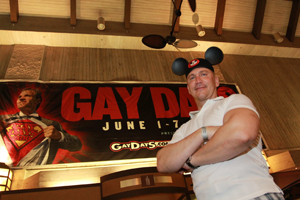 First, the extent of Disney’s reach into your life may surprise you. The following are Disney subsidiaries: ABC network, A&E cable network, ESPN, Buena Vista Pictures, Hollywood Pictures, Miramax Films, Touchstone Pictures, and Childcraft, Inc. While Walt Disney Pictures is careful to release family friendly movies, its stepchild production companies issue a steady stream of immoral, anti-Christian trash.Over half of the regular homosexual characters on network TV are on ABC programs. Disney extends company insurance benefits to unmarried homosexual partners of employees but not heterosexual partners. Homosexual celebrations are encouraged in the theme parks. “Well, Jim,” some might ask, “just what do you want us to do with all our Disney movies – burn them?!” “Are you saying it is a sin to shop at the Disney Store?” “No” to both of the above. I recognize that this issue involves judgment and that consumers are not responsible for the diverse activities of the companies they patronize. My concern is that we are not blindsided by dangerous wolves disguised in Mickey Mouse ears.Consider the choice of Oprah Winfrey as the therapist in Ellen’s “coming out” episode. Dava Savel, one of the executive producers of Ellen said, “I suggested Oprah ... She’s so well liked by the American people, it was perfect to have someone like her who connects with Middle America, where if Oprah said it was OK, then it was OK” (AFA Journal, 5/97, p. 23).Michael Boatman, who plays a homosexual on ABC’s Spin City, said “The best way to slide these controversial issues under America’s doorstep, into their living rooms, is to have them start laughing first. Suddenly they find themselves, if not accepting new ideas, certainly more willing to discuss them” (ibid).Just when do we draw the line and say, “I will not support the wickedness of XYZ Company with my consumer dollars”? I don’t know. It’s a judgment call. But let’s not be lulled into a false sense of trust by an outdated reputation. And let us not lose sight of our goal: “children of God without fault in the midst of a crooked and perverse generation, among whom you shine as lights in the world” (Philippians 2:15).[“Gay Day” at WDW is celebrated every year during the first week of June.  Last year 50,000 red-shirted participants attended – just in case you have a trip to Orlando planned. --BMc].Answers from page 11. Job [Job 38:1]2. Nebuchadnezzar [Daniel 2:35]3. Hosea [Hosea 8:7]4. Peter [Matthew 14:30]MarchCommunionCleaning26BaileyPlease Be ConsiderateApril 2GermanClean the area around your seat